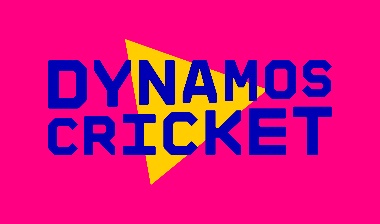 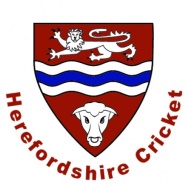 Herefordshire Cricket Limited - Rules Under 9 Pairs (Dynamos) –  6 (8) a sidePurposeMatches will be umpired by two coaches/volunteers, one from each club, with a current DBS certificate and a solid knowledge of the rules of Junior cricket. The match must be run within the ‘Spirit of the game’.Scoring can be done by the “Countdown Cricket” App by a volunteer.The result is not the most important thing about the game, the players’ enjoyment is and we encourage all teams to do all they can to get games played.Playing area and equipment				Games can be played on the outfield, preferably on a cut strip 3m wide.Pitch length, 15 yards (13.7m).The suggested length of the boundary is a maximum 30 yards from centre of the pitch.		For all matches the ball used shall be a ‘soft’ ball , such as a wind ball. 			Any plastic based stumps are suggested, (i.e; Dynamos Cricket stumps). The base shall NOT be considered as part of the stumps.									.	Batting, Bowling & Fielding – 8 playersBowling – 5 balls per player then rotate with next fielder to bowl. Underarm and overarm allowed. From one end only.Batting – Pairs (10 balls per pair or 20 balls per pair if a team of 6) Umpires use discretion to swap batters around so they both have chance to contribute.Scoring – via the Countdown AppRuns – Are scored by hitting past (4 runs) or over the boundary (6 runs) or by running between the wickets. No balls and wides are scored as 2 runs to the batting team and no extra delivery bowled. No balls/wides – if deemed unhittable eg rolling, too high.FREE HIT – Following a no ball or a wide the batter has a free hit. Any runs scored are added to the total for that delivery. For example 2 runs for a wide plus 1 run from the free hit = 3 runs.OUT – if bowled, caught, run out (swap ends and continue) 5 runs are then added to the fielding team.Fielding – Rotate after each over. No fielder may be within 10 yards of the bat.Byes – yes, if a batter misses the ball or it hits part of their body they can run.Players	 Players MUST be under 9 at midnight on 31st August prior to the season of the competition. 	Girls are allowed to play two years above the specified age for the competition, eg  An under 11 girl can play in an under 9’s team.		Results and Scores										The Winning Team shall be the team with the highest net score after deductions for wickets lost.  A tie shall be the result if the net scores are equal (regardless of wickets lost)To download the Countdown Cricket App for Android click here or IOS click here